Здравствуйте!Сегодня вам предстоит отработать D7 и его обращения на слух.Сайт: идеальныйслух.рф1)На главной странице выбираем Обращения доминантсептаккорда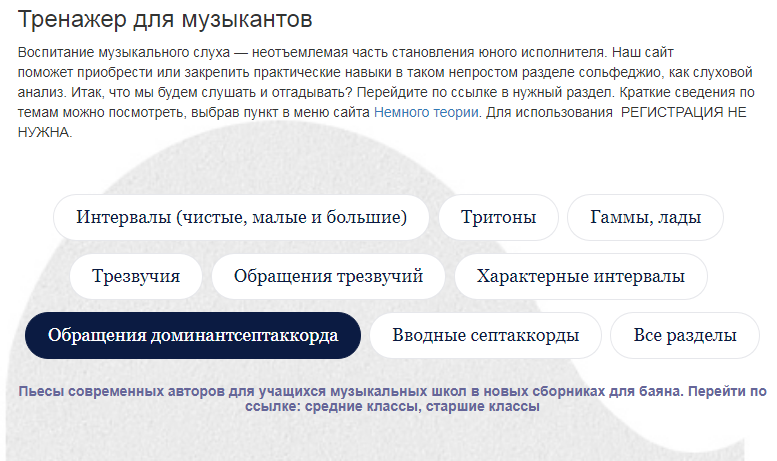 2) На открывшейся страничке нажимаем Начать.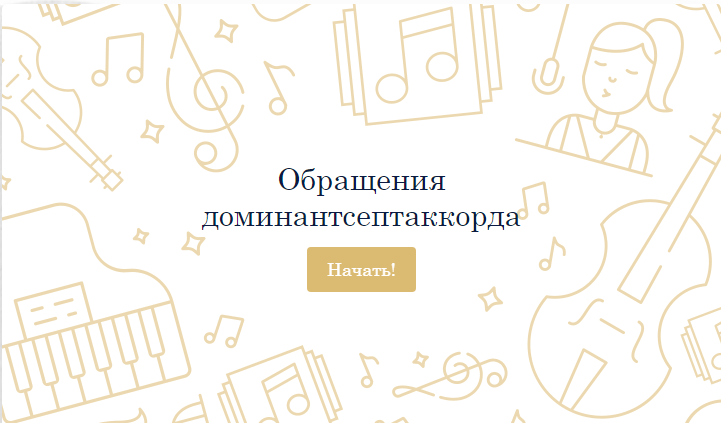 3) Выбираем Все и нажимаем Дальше!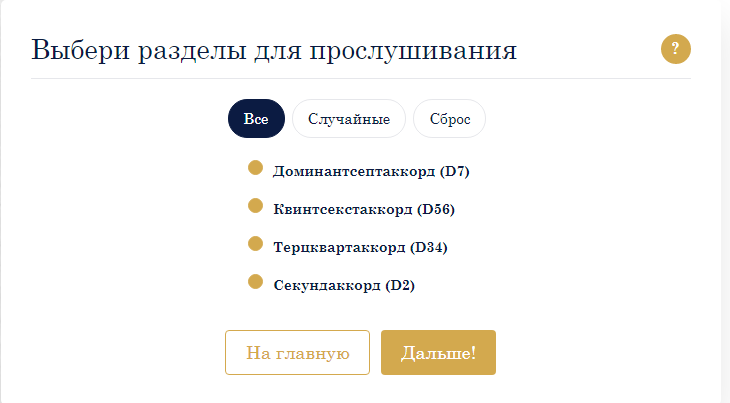 4) Изложение выбираем С разрешением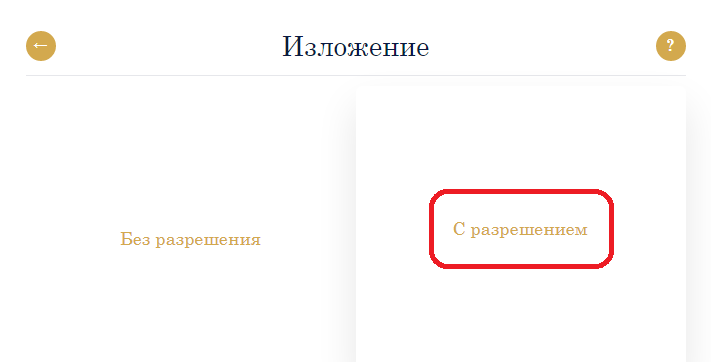 5) Режим выбираем ТестНО: если нужно потренироваться – можно выбрать Тренажер и настроить свой слух (это очень полезно и, по сути, необходимо, чтобы пройти тест успешно)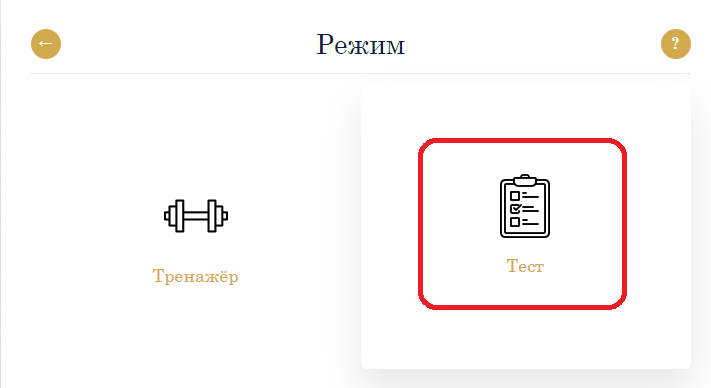 6) Приступаем к активному слушанию. Сначала нажимаем на Play (треугольничек в кружочке) и слушаем интервал, затем выбираем, что звучало. Всего 15 аккордов.ВНИМАНИЕ: аккорды будут повторяться. Иногда даже сразу друг за другом. Это такие маленькие уловки 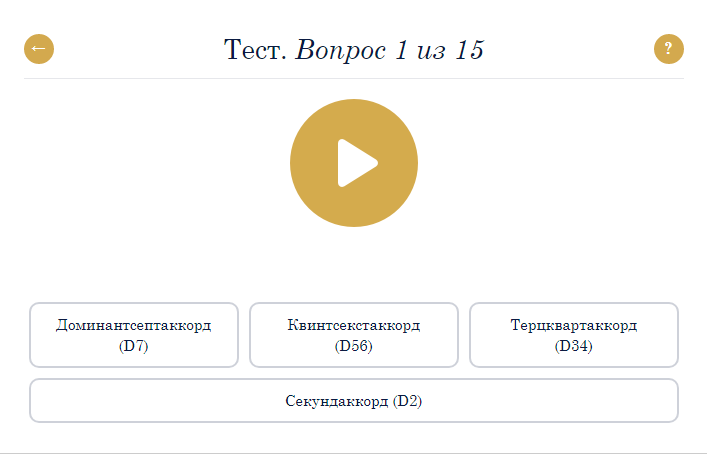 Услышать, какое обращение D7 звучит, вам поможет знание строения и правил разрешения этих аккордов.D7 строится на V ступени, разрешается в тоничесткую ТЕРЦИЮ (именно по ней можно узнать D7, в разрешении окажется всего два звука).D65 строится на VII ступени (наверху – V ступень), разрешается в тоническое трезвучие (верхний голос остается на месте).D43 строится на II ступени (наверху – VII ступень), разрешается в развернутое тоническое трезвучие (верхний голос идет наверх).D2 строится на IV ступени (наверху – II ступень), разрешается в тонический секстаккорд (верхний голос идет вниз + узнаем секстаккорд по звучанию основного тона вверху).Надеюсь, вам помогут эти маленькие лайфхаки и вы успешно справитесь с тестом.7) Итоговый экран с результатами нужно сфотографировать (сделать скриншот) и прислать мне по эл.почте, в личных сообщениях в ВКонтакте, либо в Viber/WhatsApp (+79227900411) к 12 мая (вт).Желаю успехов! 